职业病危害因素检测报告信息公布表机构名称湖北景深安全技术有限公司湖北景深安全技术有限公司资质证号（鄂）卫职技字（2021）第012号（鄂）卫职技字（2021）第012号委托单位中铁二十四局集团有限公司沪渝蓉高铁武宜段WYZQ-6标项目经理部中铁二十四局集团有限公司沪渝蓉高铁武宜段WYZQ-6标项目经理部联系人梁总梁总项目名称中铁二十四局集团有限公司沪渝蓉高铁武宜段WYZQ-6标项目经理部2023年职业病危害因素定期检测中铁二十四局集团有限公司沪渝蓉高铁武宜段WYZQ-6标项目经理部2023年职业病危害因素定期检测中铁二十四局集团有限公司沪渝蓉高铁武宜段WYZQ-6标项目经理部2023年职业病危害因素定期检测中铁二十四局集团有限公司沪渝蓉高铁武宜段WYZQ-6标项目经理部2023年职业病危害因素定期检测中铁二十四局集团有限公司沪渝蓉高铁武宜段WYZQ-6标项目经理部2023年职业病危害因素定期检测项目地点湖北省-宜昌市-当阳市-长坂路南段113号湖北省-宜昌市-当阳市-长坂路南段113号湖北省-宜昌市-当阳市-长坂路南段113号湖北省-宜昌市-当阳市-长坂路南段113号湖北省-宜昌市-当阳市-长坂路南段113号过程控制情况过程控制情况过程控制情况过程控制情况过程控制情况过程控制情况技术服务项目组项目负责人报告审核人报告审核人报告签发人报告签发人技术服务项目组黄晶骏杜支兴杜支兴王小峰王小峰现场开展工作情况现场调查人员现场调查时间现场调查时间用人单位现场陪同人员现场采样、检测时间现场开展工作情况黄晶骏2023年5月27日2023年5月27日梁总2023年6月1-2日现场开展工作情况现场采样、检测人员黄晶骏、李潇静、夏伟伦、杜支兴、张清林、李子鹤黄晶骏、李潇静、夏伟伦、杜支兴、张清林、李子鹤黄晶骏、李潇静、夏伟伦、杜支兴、张清林、李子鹤黄晶骏、李潇静、夏伟伦、杜支兴、张清林、李子鹤现场调查、现场采样、现场检测的图像影像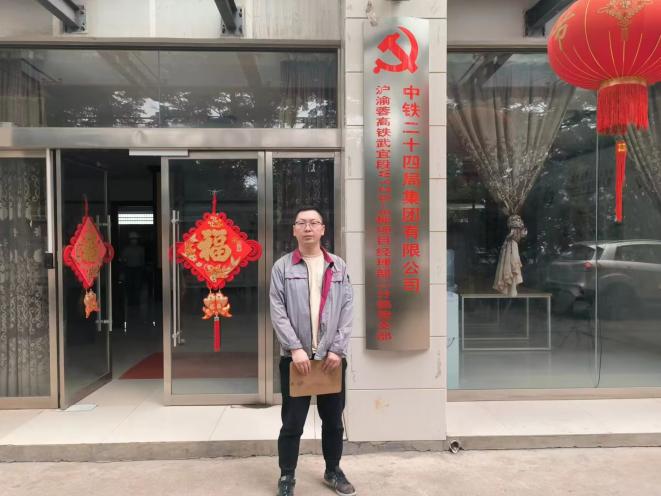 